Dear Parent/Carer,We are excited to be working with Clifford Holroyde this year to deliver an unforgettable summer experience for students in year 11. Our programme will take place Monday 7th – Friday 18th June. The NCS programme offers young people, aged 16-17, a once in a lifetime opportunity to do something meaningful with their summer break, as well as a chance to develop skills and take on new challenges that will set them up for adult life. They'll also do something good for their local community, carrying out a project to support a cause they care about. We've seen first hand what an amazing feeling of accomplishment and increased confidence this brings. Last August, teenagers on NCS donated 200,000 hours of their time to help rebuild their communities after the first lockdown, showing what a difference young people can make when they work together towards a goal.More information on the NCS summer programme can be found below or on our website;Over a period of 2 week, they will;NCS is all about helping teenagers realise their potential by giving them a taste of independence and loading them up with new skills that set them up to achieve their future goals, whatever they may be. And this year, it’s your teen’s turn!We look forward to welcoming your teen on NCS this summer!Warm wishes,Helen WhitfieldHelen.whitfield@liverpoolfc.com Meet new people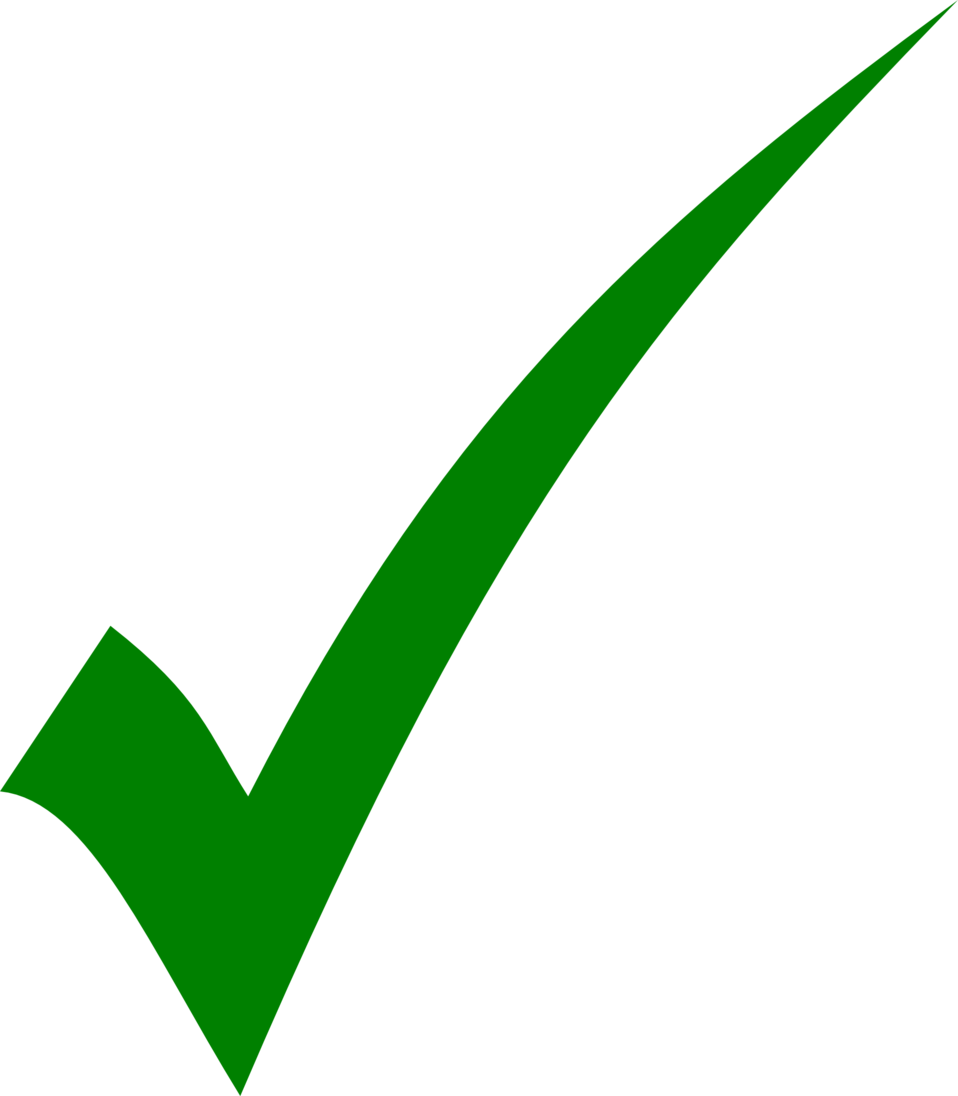  Try New things	 Take on new challenges  Give back to their local community through voluntary actionGenerate experience for their university application, job/apprenticeship interview or CV and more!Develop the skills and confidence to take on their next steps